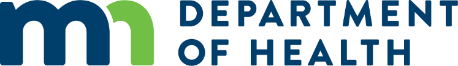 Protecting, Maintaining and Improving the Health of All Minnesotans10/3/2023Minnesota Cancer Reporting System does not have a state specific data dictionary for 2024. Registries should use the most recent NAACCR data dictionary. Thank you,MonaMona HighsmithDirector of Operations | Minnesota Cancer Reporting System Minnesota Department of Health Office: 651-201-5448 | Secure Fax: 1-800-293-6013Mona.highsmith@state.mn.uswww.health.state.mn.us